2018年博士统考网上报名审核未通过名单名单按姓名首字母排序如下：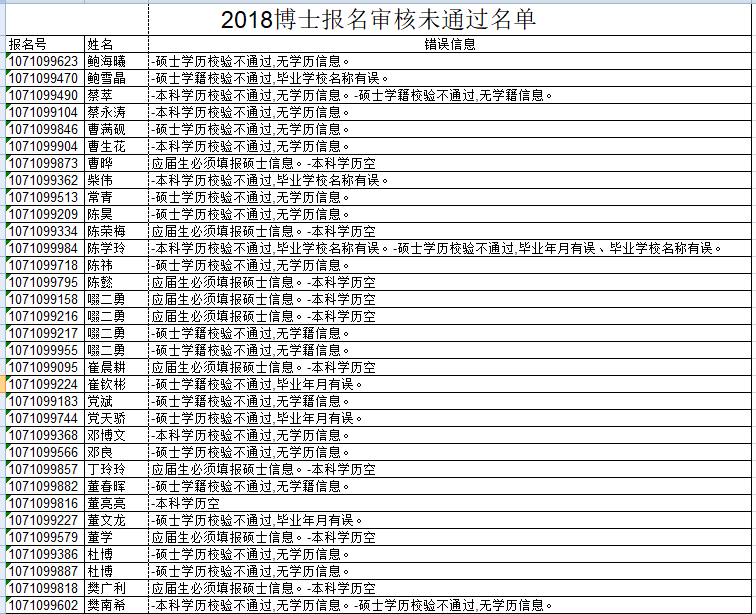 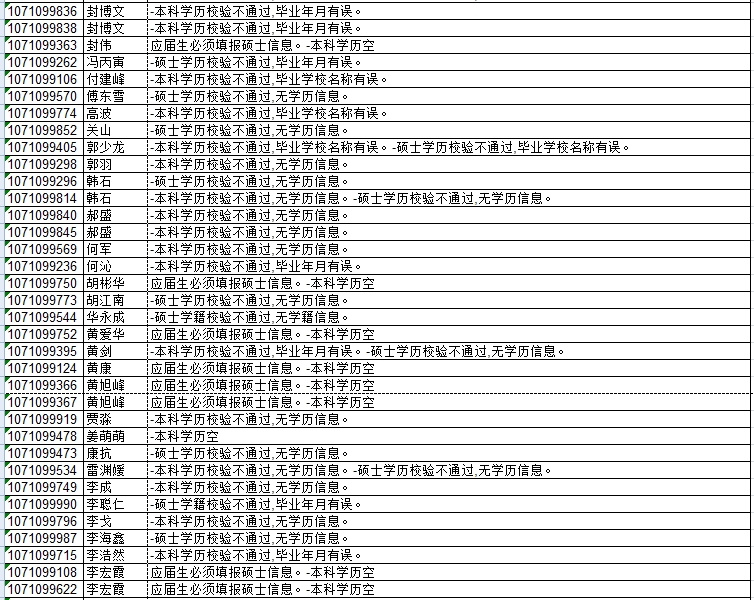 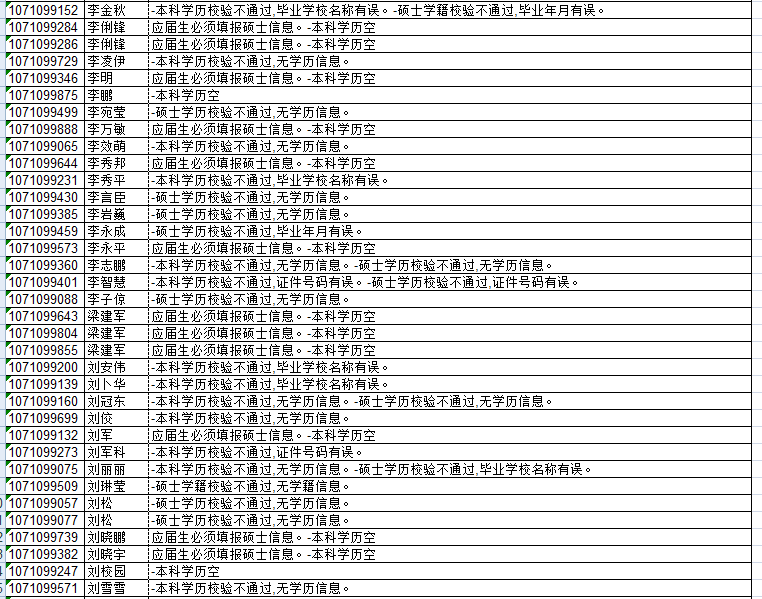 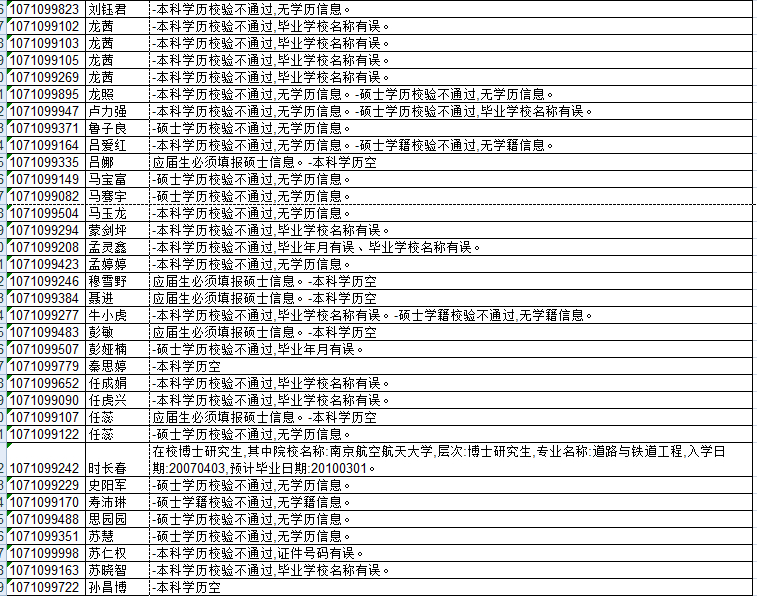 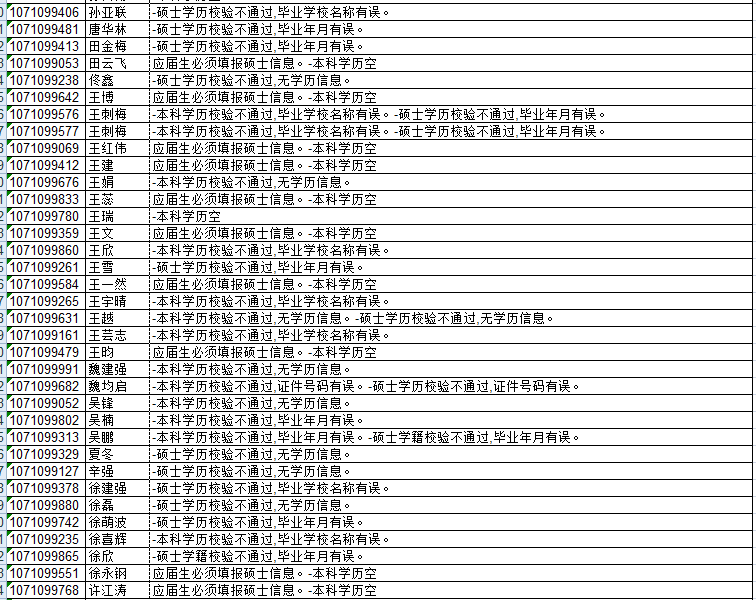 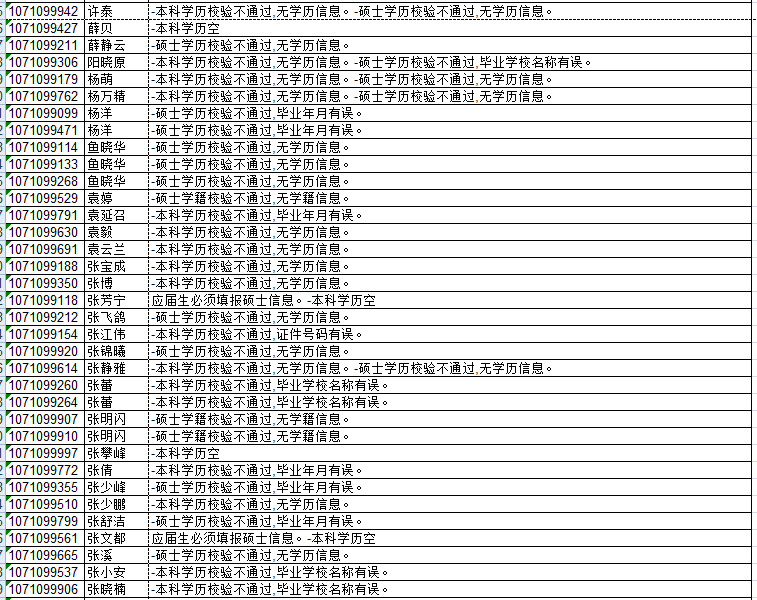 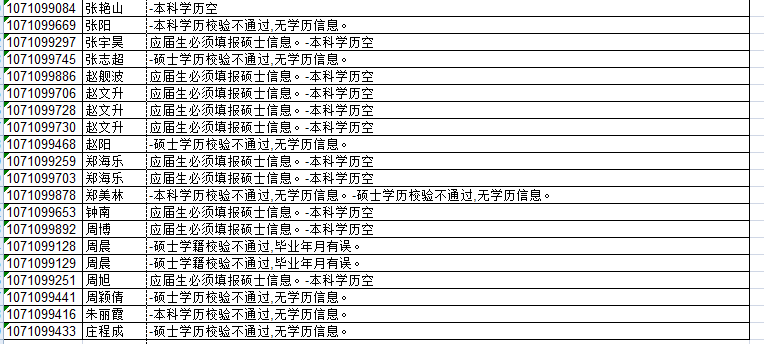 长安大学研招办2018年1月16日